Rhestr Termau Pharmabees: 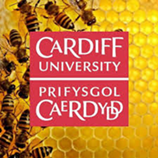 Sesiwn 1Abdomen: Y rhan o gorff infertebrat sy’n cynnwys yr organau treulio ac atgynhyrchu; fe’i gelwir yn aml yn fol.  Mewn gwenyn (a llawer o drychfilod) yr abdomen yw rhan ôl y corff, y segment o gorff trychfilyn y tu ôl i’r thoracs.TRANSLATION MISSINGGwrthfacterol:  Unrhyw beth sy’n dinistrio bacteria neu’n eu hatal rhag tyfu neu rhag gallu atgynhyrchu. Er enghraifft: mae gan wres, cemegion megis clorin a chyffuriau gwrthfiotig briodweddau gwrthfacterol. Gwrthfiotig: Cyffur a ddefnyddir i drin heintiau bacterol. Nid yw gwrthfiotigau yn cael unrhyw effaith ar heintiau feirysol.Gwrthficrobaidd: Mae gwrthficrobial yn gyfrwng sy’n lladd micro-organebau neu’n eu hatal rhan tyfu. Gellir grwpio meddyginiaethau gwrthficrobaidd yn ôl y micro-organebau y maent yn gweithredu’n bennaf yn eu herbyn. Er enghraifft, defnyddir gwrthfiotigau yn erbyn bacteria a defnyddir meddyginiaethau gwrthffyngol yn erbyn ffyngau.Atgynhyrchu Anrhywiol: Atgynhyrchu lle mae epil yn deillio o un organeb ac yn etifeddu genynnau’r rhiant hwnnw yn unig.Bacteria: Mae bacteria yn organebau byw microsgopig a geir ym mhobman. Gallant fod yn beryglus, megis pan fyddant yn achosi haint, neu’n fuddiol, fel mewn iogwrt, a’r rhai sy’n dadelfennu gwastraff.Bioamrywiaeth: Yr amrywiaeth o blanhigion ac anifeiliaid yn y byd.Carbohydradau: Carbohydradau yw’r siwgrau, y startsh a’r ffeibrau a geir mewn bwydydd megis ffrwythau, grawn, llysiau a mêl.Cadwraeth: Ystyr cadwraeth yw diogelu adnoddau neu eu defnyddio’n effeithlon, ac yn aml mae’n gynllun ar gyfer osgoi defnyddio deunyddiau naturiol megis pren, dŵr neu danwydd yn ddiangen.Cropa: Stumog gwenynen a ddefnyddir i storio mêl yn unig.DNA: Mae asid deocsiriboniwcleig (DNA) yn gemegyn sy’n cynnwys dau foleciwl hir, wedi’u trefnu’n sbiral, a elwir yn strwythur helics dwbl. Mae DNA yn cynnwys gwybodaeth enynnol. Mae ganddo’r holl gyfarwyddiadau sydd eu hangen ar organeb fyw i dyfu, atgynhyrchu a gweithredu.Cydberthynas Ecolegol: Cydberthynas ecolegol yw’r gydberthynas rhwng organeb â’i hecosystem.Ecosystem: Cymuned fiolegol o organebau sy’n rhyngweithio a’u hamgylchedd ffisegol.Gwefr Electrostatig: Y wefr drydanol yn ddisymud ar arwyneb corff wedi’i inswleiddio (sy’n sefydlu maes electrostatig cyfagos).Ensym: Mae ensymau yn foleciwlau biolegol (proteinau fel arfer) sy’n cyflymu bron yr holl adweithiau cemegol sy’n digwydd mewn celloedd yn sylweddol. Maent yn hanfodol i fywyd ac yn cyflawni amrywiaeth eang o swyddogaethau pwysig yn y corff, megis helpu gyda phrosesau treulio a metaboleiddio.Anweddu: Y broses lle mae hylif yn troi’n nwy, a achosir gan gynnydd mewn tymheredd a/neu wasgedd. Mae anweddu yn rhan hanfodol o’r cylch dŵr ac mae’n digwydd drwy’r amser ym myd natur.Allsgerbwd: Y sgerbwd allanol sy’n cynnal ac yn amddiffyn corff anifail, o’i gyferbynnu â sgerbwd mewnol (mewnsgerbwd) bod dynol, er enghraifft.Difodiant: Terfynu organeb neu rywogaeth. Yn gyffredinol, ystyrir bod rhywogaeth wedi diflannu pan fydd unigolyn olaf y rhywogaeth honno yn marw, er ei bod yn bosibl bod y gallu i fridio ac adfer wedi’i golli cyn hynny.Ffrwythloni: Proses mewn atgynhyrchu rhywiol sy’n cynnwys uno gamet gwryw (sberm) a gamet benyw (ofwm) (pob un â’i set unigol o gromosomau haploid) i gynhyrchu sygot diploid sy’n arwain at ddatblygu embryo.Amrywiaeth Enynnol: Amrywiaeth neu amrywiad genynnol yw’r gwahaniaeth mewn dilyniannau DNA rhwng unigolion mewn poblogaeth. Cynefin: Y man lle mae organeb neu gymuned o organebau yn byw, gan gynnwys holl ffactorau neu amodau byw ac anfyw’r amgylchedd oddi amgylch.Hydrogen Perocsid: Antiseptig mwyn a ddefnyddir ar y croen er mwyn atal mân doriadau, crafiadau a llosgiadau rhag cael eu heintio.Infertebrat: Mae infertebratau yn anifeiliaid heb asgwrn cefn na sgerbwd esgyrnog. Mae 97% o’r holl anifeiliaid yn infertebratau. Mae infertebratau yn cynnwys arthropodau (trychfilod, arachnidau,  cramenogion), molysgiaid (malwod, môr lawes ac octopysau) a mwy.   Gellir dosbarthu anifeiliaid yn fertebratau neu’n infertebratau.Larfâu: Y ffurf anaeddfed actif ar drychfilyn.Micro-organeb: Organebau microsgopig, megis bacteria, feirysau neu ffyngau. Fe’u gelwir hefyd yn Ficrobau.Moleciwl: Y gronyn lleiaf mewn elfen neu gyfansoddyn cemegol sydd â phriodweddau cemegol yr elfen honno neu’r cyfansoddyn hwnnw. Mae moleciwlau yn cynnwys atomau a gysylltir gan fondiau cemegol.MRSA: Staffylococws awrëws sy’n gwrthsefyll metisilin. Math o facteria sy’n gwrthsefyll sawl gwrthfiotig a ddefnyddir yn eang. Golyga hyn y gall heintiau â MRSA fod yn anos i’w trin na heintiau bacterol eraill.Organeb: Anifail neu blanhigyn unigol neu ffurf ungellog ar fywyd.Plaladdwr: Mae plaladdwyr yn gemegion a ddefnyddir i ladd plâu, gan gynnwys trychfilod, cnofilod, ffyngau a phlanhigion nad oes eu heisiau (chwyn).  Defnyddir plaladdwyr i ladd plâu sy’n cludo clefydau, megis mosgitos, ac yn y sector amaethyddol, i ladd plâu sy’n lladd cnydau.pH: Ffigur sy’n mynegi asidedd neu alcalinedd toddiant.Ffytocemegion: Cyfansoddion cemegol a gynhyrchir gan blanhigion, fel arfer er mwyn eu helpu i ffynnu neu atal cystadleuwyr, ysglyfaethwyr neu bathogenau.Peillio: Y weithred o drosglwyddo gronynnau paill o anther gwryw blodyn i’r stigma benyw.Sugnydd: Y rhan o’r geg sy’n debyg i diwb a ddefnyddir i sugno hylifau i fyny.Protein: Un enghraifft o brotein yw’r math o faetholyn a geir mewn cigoedd. Mae protein yn ffurfio, yn cynnal ac yn adnewyddu’r meinweoedd yn eich corff. Mae eich cyhyrau, eich organau a’ch system imiwnedd yn cynnwys proteinau yn bennaf. Ailchwydu: Dod â bwyd (a lyncwyd) i fyny unwaith eto i’r geg, chwydu.Enw Gwyddonol: Enw a ddefnyddir gan wyddonwyr, sy’n aml yn cynnwys y genws a’r rhywogaeth. Daw enwau gwyddonol o Ladin neu Roeg fel arfer. Er enghraifft, Apis mellifera am wenynen fêl.  Atgynhyrchu Rhywiol:  Y broses o gynhyrchu organebau byw newydd drwy gyfuno gwybodaeth enynnol o ddau unigolyn o fathau (rhywiau) gwahanol.Y Wenynen Unig: O blith tua 250 o rywogaethau o wenyn a geir yn y DU, mae’r rhan fwyaf yn wenyn unig. Yn wahanol i wenyn mêl a chacwn, nid yw gwenyn unig yn byw gyda’i gilydd mewn nythfeydd. Mae gwenynen fenyw unig yn gwneud ei nyth ar ei phen ei hun. Di-haint: rhywbeth sy’n hollol lân a heb facteria. Anffrwythlon: peth byw na all atgynhyrchu’n rhywiol nac epilio.Archfyg: Term a ddefnyddir i ddisgrifio mathau o facteria sy’n gwrthsefyll y mwyafrif o wrthfiotigau a ddefnyddir yn aml heddiw.Fertebrat: Mae fertebratau yn anifeiliaid sydd ag asgwrn cefn y tu mewn i’w corff. Mae’r prif grwpiau yn cynnwys pysgod, amffibiaid, ymlusgiaid, adar a mamaliaid. Gellir dosbarthu anifeiliaid yn fertebratau neu’n infertebratau. Nid oes gan infertebratau asgwrn cefn.